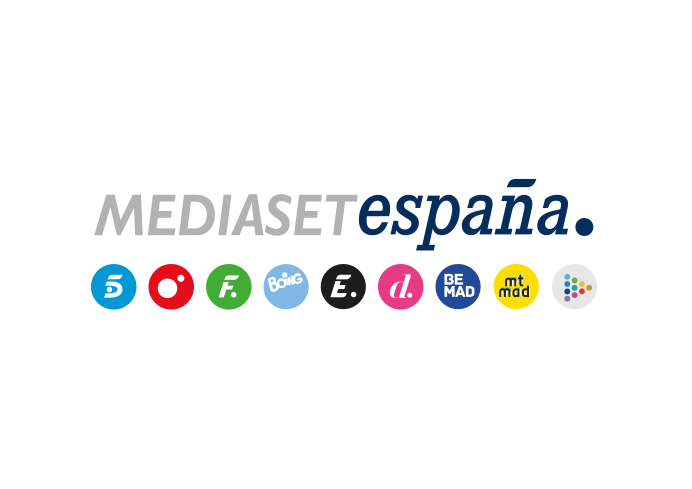 Madrid, 21 de septiembre de 2021Mediaset España preestrenará la serie ‘Entrevías’ en la 26º edición del Ourense Film FestivalEl próximo miércoles 29 de septiembre, en el marco de la entrega del Premio OUFF Televisión, que este año se otorga a Jose Coronado, su actor protagonista.El Ourense Film Festival (OUFF) acogerá el preestreno de ‘Entrevías’, uno de los nuevos proyectos de ficción de Mediaset España y Alea Media. La proyección del primer capítulo tendrá lugar el próximo miércoles 29 de septiembre en el Teatro Principal de la ciudad gallega y contará con la presencia de su protagonista, Jose Coronado, que este año recibirá el premio OUFF Televisión “en reconocimiento a su extensa carrera televisiva, en la que ha interpretado papeles memorables”.Creada por Aitor Gabilondo y David Bermejo, ‘Entrevías’ narra la historia de Tirso Abantos, un hombre de principios cuya existencia sosegada y rutinaria da un vuelco cuando su nieta adolescente irrumpe de lleno en su vida. La historia tiene lugar en un barrio multicultural y conflictivo y combina drama, acción y toques de humor en sus tramas mientras aborda cuestiones de fondo como la brecha generacional, los cambios en la sociedad, la crisis de valores y la convivencia entre personas de distintas culturas. Luis Zahera, la joven actriz novel Nona Sobo y Jordi Sánchez, entre otros intérpretes, acompañan a Coronado en el elenco artístico.El Ourense Film Festival celebra este año su 26º edición entre el 24 de septiembre y el 2 de octubre.